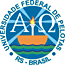 UNIVERSIDADE FEDERAL DE PELOTASPRÓ-REITORIA DE PESQUISA E PÓS-GRADUAÇÃODEPARTAMENTO D PÓS-GRADUAÇÃO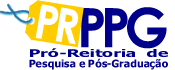 5DEFESA DE MONOGRAFIA, TCC, DISSERTAÇÃO OU TESENOME DO ESTUDANTE         MATRÍCULACURSO OU PROGRAMANÍVELPrograma de Residência em Área Profissional de Medicina Veterinária RESIDÊNCIA MESTRADO DOUTORADOPROJETO DE PESQUISA REGISTRADO SOB O Nº      MEMBROS DA BANCA EXAMINADORATÍTULOASSINATURAAPRECIAÇÃO SOBRE A MONOGRAFIA, TCC, DISSERTAÇÃO OU TESE SIGILOSA NÃO SIGILOSAObservações:Aos __ dias do mês de _________ de 201__ os membros acima nomeados para a defesa do trabalho de conclusão do estudante ___________________________ matriculado no Curso de Especialização Residência , consideraram APROVADA, estabelecendo um prazo máximo de 30 dias para as correções e entrega da versão definitiva.Observações:Aos __ dias do mês de _________ de 201__ os membros acima nomeados para a defesa do trabalho de conclusão do estudante ___________________________ matriculado no Curso de Especialização Residência , consideraram APROVADA, estabelecendo um prazo máximo de 30 dias para as correções e entrega da versão definitiva.DADOS PESSOAIS DOS MEMBROS DA BANCA EXAMINADORADADOS PESSOAIS DOS MEMBROS DA BANCA EXAMINADORADADOS PESSOAIS DOS MEMBROS DA BANCA EXAMINADORADADOS PESSOAIS DOS MEMBROS DA BANCA EXAMINADORADADOS PESSOAIS DOS MEMBROS DA BANCA EXAMINADORADADOS PESSOAIS DOS MEMBROS DA BANCA EXAMINADORANOME COMPLETOCPFANO NASCIMENTOTITULAÇÃOTITULAÇÃOTITULAÇÃONOME COMPLETOCPFANO NASCIMENTOÁreaLocalAno1ª Via – Coordenador do Curso; 2ª Via – Orientador; 3ª Via – PRPPG. DISTRIBUIÇÃO A CARGO DA COORDENAÇÃO DO PROGRAMA.